Publicado en Sirius, Rusia el 21/03/2024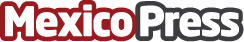 Destaca México en el Festival Mundial de la Juventud en Sirius, RusiaMás de 20.000 jóvenes de más de 190 países se reunieron del 1 al 7 de marzo de 2024 en el Festival Mundial de la Juventud, que tuvo lugar en Sirius, Rusia. Durante este evento, los participantes compartieron sus conocimientos y culturas, y discutieron los desafíos que enfrenta la juventud a nivel mundial. En el evento también participó el medallista iberoamericano en informática y miembro del Comité Olímpico Mexicano de Informática, el ingeniero politécnico Luis Rodolfo Nájera RamírezDatos de contacto:Luis Rodolfo Nájera RamírezComite Mexicanao de informatica5540266346Nota de prensa publicada en: https://www.mexicopress.com.mx/destaca-mexico-en-el-festival-mundial-de-la_1 Categorías: Internacional Turismo Eventos Ciberseguridad Innovación Tecnológica http://www.mexicopress.com.mx